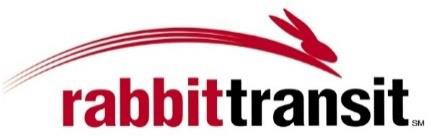 Application for Veterans Transportation ServicesEcolane ID:  	1 | P a g eVA Certification of Disability FormThis form is to be completed by a professional who is familiar with the applicant’s medical history. A professional is someone who has medical training, provides rehabilitative or therapeutic services, does cognitive assessments, or provides independent living and counseling services to people with disabilities.Dear Professional,The applicant listed on the reverse side of this form has applied for transportation services under the Transportation for Persons with Disabilities (PwD) program, which is being administered by the Pennsylvania Department of Transportation with services provided by Central Pennsylvania Transportation Authority.If you have any questions about the form, please call 717-846-RIDE (7433) or toll free at 1-800-632-9063.Please answer the following questions to be completed by the agency or person providing verification of eligibility information (Hecho por profesional):How many blocks can this person walked unassisted? (Circle One) <1 block	1-2 blocks	2-3 blocks 6 blocks 9 blocksIs the applicant’s disability permanent?	 	Yes	 	No(A standard definition of a permanent disability is one that lasts for 12 months or longer.)If not, how long is it expected to last?    	What is the nature of the applicant’s disability? Check those that apply.   Mobility disability (If you selected this box, please proceed to Question 5) Vision disability Hearing disability Cognitive disability Mental disability Other — Please specify:  	Please check all mobility aids that apply. 	  Manual Wheelchair	 	 	  Power Wheelchair	 	Crutches Cane 	  Motorized Wheelchair	 	  Walker 	  Guide/Service Dog	 	  White Cane 	  Requires Escort 	  Requires Personal Assistant (Nurse, health aid, etc.)Signature of Professional	DateTitle	Name of Agency or OrganizationAddress	TelephonePlease send completed form to: rabbittransit, 415 Zarfoss Drive, York, Pa. 17404Section 1: GENERAL / QUALIFYING QUESTIONSSection 1: GENERAL / QUALIFYING QUESTIONSSection 1: GENERAL / QUALIFYING QUESTIONSSection 1: GENERAL / QUALIFYING QUESTIONSSection 1: GENERAL / QUALIFYING QUESTIONSSection 1: GENERAL / QUALIFYING QUESTIONSSection 1: GENERAL / QUALIFYING QUESTIONSSection 1: GENERAL / QUALIFYING QUESTIONSSection 1: GENERAL / QUALIFYING QUESTIONSSection 1: GENERAL / QUALIFYING QUESTIONSFirst Name:Middle Name:Middle Name:Middle Name:Last Name:Last Name:Last Name:Last Name:Phone:Phone:Date of birth:SSN:SSN:SSN:SSN:Age:Age:Email:Email:Email:Street:Street:City:City:City:State:Zip code:Zip code:Zip code:County:Emergency Contact Name:Emergency Contact Name:Emergency Contact Name:Relationship:Relationship:Relationship:Relationship:Phone #:Phone #:Phone #:Section 2: AGE VERIFICATION- Please send a legible photo copy of one of the listed forms of proof of age along with this application. A Medicare card is not an acceptable proof of age. Please check which verification you are enclosing.Section 2: AGE VERIFICATION- Please send a legible photo copy of one of the listed forms of proof of age along with this application. A Medicare card is not an acceptable proof of age. Please check which verification you are enclosing.Section 2: AGE VERIFICATION- Please send a legible photo copy of one of the listed forms of proof of age along with this application. A Medicare card is not an acceptable proof of age. Please check which verification you are enclosing.Section 2: AGE VERIFICATION- Please send a legible photo copy of one of the listed forms of proof of age along with this application. A Medicare card is not an acceptable proof of age. Please check which verification you are enclosing.Section 2: AGE VERIFICATION- Please send a legible photo copy of one of the listed forms of proof of age along with this application. A Medicare card is not an acceptable proof of age. Please check which verification you are enclosing.Section 2: AGE VERIFICATION- Please send a legible photo copy of one of the listed forms of proof of age along with this application. A Medicare card is not an acceptable proof of age. Please check which verification you are enclosing.Section 2: AGE VERIFICATION- Please send a legible photo copy of one of the listed forms of proof of age along with this application. A Medicare card is not an acceptable proof of age. Please check which verification you are enclosing. 	Armed forces discharge/separation papers 	Armed forces discharge/separation papers 	Armed forces discharge/separation papers 	Pennsylvania ID card 	Pennsylvania ID card 	Statement of age from U.S. Soc Sec Office 	Statement of age from U.S. Soc Sec Office 	Photo motor vehicle driver’s license 	Passport/naturalization papers 	Passport/naturalization papers 	Passport/naturalization papers 	Passport/naturalization papers 	Veteran’s Universal Access ID Card 	Veteran’s Universal Access ID Card 	Birth certificate (Maiden Name 	 	Birth certificate (Maiden Name 	 	PACE ID Card 	PACE ID Card 	Baptismal certificate 	Baptismal certificate 	Resident Alien CardSection 3: NEEDS ASSESSMENTSection 3: NEEDS ASSESSMENTSection 3: NEEDS ASSESSMENTSection 3: NEEDS ASSESSMENTSection 3: NEEDS ASSESSMENTSection 3: NEEDS ASSESSMENTSection 3: NEEDS ASSESSMENTSection 3: NEEDS ASSESSMENTSection 3: NEEDS ASSESSMENTDo you have a Pennsylvania medical assistance card?	 	Yes	NoDo you have a Pennsylvania medical assistance card?	 	Yes	NoDo you have a Pennsylvania medical assistance card?	 	Yes	NoDo you have a Pennsylvania medical assistance card?	 	Yes	NoDo you have a Pennsylvania medical assistance card?	 	Yes	NoDo you have a Pennsylvania medical assistance card?	 	Yes	NoDo you have a Pennsylvania medical assistance card?	 	Yes	NoDo you have a Pennsylvania medical assistance card?	 	Yes	NoDo you have a Pennsylvania medical assistance card?	 	Yes	NoDo you have a disability according to the Americans w/ Disabilities Act (ADA)? If yes, attach the Certification of Disability FormDo you have a disability according to the Americans w/ Disabilities Act (ADA)? If yes, attach the Certification of Disability FormDo you have a disability according to the Americans w/ Disabilities Act (ADA)? If yes, attach the Certification of Disability FormDo you have a disability according to the Americans w/ Disabilities Act (ADA)? If yes, attach the Certification of Disability FormDo you have a disability according to the Americans w/ Disabilities Act (ADA)? If yes, attach the Certification of Disability FormDo you have a disability according to the Americans w/ Disabilities Act (ADA)? If yes, attach the Certification of Disability FormDo you have a disability according to the Americans w/ Disabilities Act (ADA)? If yes, attach the Certification of Disability FormDo you have a disability according to the Americans w/ Disabilities Act (ADA)? If yes, attach the Certification of Disability FormDo you have a disability according to the Americans w/ Disabilities Act (ADA)? If yes, attach the Certification of Disability FormPlease check any mobility devices that you usePlease check any mobility devices that you use 	Cane 	Walker 	Walker 	Crutches 	Guide Dog 	Guide Dog 	Oxygen 	Wheel Chair 	Power Wheel Chair 	Power Wheel Chair 	Power Wheel Chair 	Electric Scooter 	Electric Scooter 	Electric ScooterOther 	Other 	Do you require the services of a personal care assistant or escort when you travel? (Someone that is needed to assist you during the trip or at the origin or destination)	Yes	No	SometimesDo you require the services of a personal care assistant or escort when you travel? (Someone that is needed to assist you during the trip or at the origin or destination)	Yes	No	SometimesDo you require the services of a personal care assistant or escort when you travel? (Someone that is needed to assist you during the trip or at the origin or destination)	Yes	No	SometimesDo you require the services of a personal care assistant or escort when you travel? (Someone that is needed to assist you during the trip or at the origin or destination)	Yes	No	SometimesDo you require the services of a personal care assistant or escort when you travel? (Someone that is needed to assist you during the trip or at the origin or destination)	Yes	No	SometimesDo you require the services of a personal care assistant or escort when you travel? (Someone that is needed to assist you during the trip or at the origin or destination)	Yes	No	SometimesDo you require the services of a personal care assistant or escort when you travel? (Someone that is needed to assist you during the trip or at the origin or destination)	Yes	No	SometimesDo you require the services of a personal care assistant or escort when you travel? (Someone that is needed to assist you during the trip or at the origin or destination)	Yes	No	SometimesDo you require the services of a personal care assistant or escort when you travel? (Someone that is needed to assist you during the trip or at the origin or destination)	Yes	No	SometimesSection 4: RELEASE OF INFORMATION and CERTIFICATION OF APPLICATIONBy signing below, I hereby agree to report any changes to this Service Provider regarding my eligibility for funding assistance. I understand that giving knowingly false statements is a criminal offense The information will be held by only the Service Provider and its agents in the strictest confidence and will not be shared with any other agency, except the professionals from which we are receiving the information.Signature of person completing this form	Date:	_Section 5: PROFESSIONAL WRITTEN VERIFICATION OF DISABILITY- ONLY IF YOU ARE UNDER 65 YEARS OF AGESection 5: PROFESSIONAL WRITTEN VERIFICATION OF DISABILITY- ONLY IF YOU ARE UNDER 65 YEARS OF AGESection 5: PROFESSIONAL WRITTEN VERIFICATION OF DISABILITY- ONLY IF YOU ARE UNDER 65 YEARS OF AGESection 5: PROFESSIONAL WRITTEN VERIFICATION OF DISABILITY- ONLY IF YOU ARE UNDER 65 YEARS OF AGESection 5: PROFESSIONAL WRITTEN VERIFICATION OF DISABILITY- ONLY IF YOU ARE UNDER 65 YEARS OF AGESection 5: PROFESSIONAL WRITTEN VERIFICATION OF DISABILITY- ONLY IF YOU ARE UNDER 65 YEARS OF AGEIn order to be eligible based on a disability, we must receive a completed VA Certification of Disability Form (See Reverse side of this application). The Certification of Disability must be completed by a qualified individual from one of the organizations listed below that you are a person with a disability and are required to participate in the Rural Transportation for Persons with Disabilities Program and the ADA program.In order to be eligible based on a disability, we must receive a completed VA Certification of Disability Form (See Reverse side of this application). The Certification of Disability must be completed by a qualified individual from one of the organizations listed below that you are a person with a disability and are required to participate in the Rural Transportation for Persons with Disabilities Program and the ADA program.In order to be eligible based on a disability, we must receive a completed VA Certification of Disability Form (See Reverse side of this application). The Certification of Disability must be completed by a qualified individual from one of the organizations listed below that you are a person with a disability and are required to participate in the Rural Transportation for Persons with Disabilities Program and the ADA program.In order to be eligible based on a disability, we must receive a completed VA Certification of Disability Form (See Reverse side of this application). The Certification of Disability must be completed by a qualified individual from one of the organizations listed below that you are a person with a disability and are required to participate in the Rural Transportation for Persons with Disabilities Program and the ADA program.In order to be eligible based on a disability, we must receive a completed VA Certification of Disability Form (See Reverse side of this application). The Certification of Disability must be completed by a qualified individual from one of the organizations listed below that you are a person with a disability and are required to participate in the Rural Transportation for Persons with Disabilities Program and the ADA program.In order to be eligible based on a disability, we must receive a completed VA Certification of Disability Form (See Reverse side of this application). The Certification of Disability must be completed by a qualified individual from one of the organizations listed below that you are a person with a disability and are required to participate in the Rural Transportation for Persons with Disabilities Program and the ADA program.Office of Vocational Rehabilitation (OVR)Office of Vocational Rehabilitation (OVR)Bureau of Blindness and Visual ServicesBureau of Blindness and Visual ServicesBureau of Blindness and Visual ServicesRegistered NurseDisability Insurance (SSDI)United Cerebral PalsyUnited Cerebral PalsyUnited Cerebral PalsyPA Attendant Care ProgramPhysicianCommunity Services Program for Persons with Physical DisabilitiesCommunity Services Program for Persons with Physical DisabilitiesCommunity Services Program for Persons with Physical DisabilitiesCommunity Services Program for Persons with Physical DisabilitiesRegistered Physical/Occupational TherapistRegistered Physical/Occupational TherapistMental Health/Intellectual & Developmental Disability(MH-IDD)Mental Health/Intellectual & Developmental Disability(MH-IDD)Mental Health/Intellectual & Developmental Disability(MH-IDD)Center for Independent Living (CIL)Center for Independent Living (CIL)Other  	BEFORE YOU SUBMIT please check to see if you have included the following 		Proof of Age (See Section 2) 	Signed Application (See Section 4) 	Certificate of Disability(See Back Side of this Form)